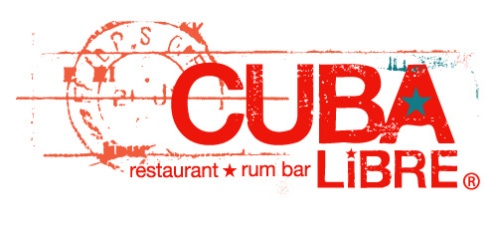 ACU HOLIDAY PARTY 2015First WaveServed family styleCuban Bread BasketBanana bread, guava cream cheese hojaldre, crispy churro, coconut-berry muffin, chocolate muffin.Mango butter, coconut-lime preserve, guava marmaladePineapple Guacamole CubanoAvocado, grilled golden pineapple, roasted jalapeños, fresh lime juice, extra virgin olive oil.Crispy plantain chipsSpinach and Manchego Buñuelos Manchego cheese and spinach puffs. Goat cheese-ranch sauce and organic olive oilCoconut Crab FrittersJumbo lump crabmeat, fresh grated coconut, peppers, fresh herbs.Sweet chili dipping sauceShrimp CevicheCuban style shrimp cocktail. Latino cóctel sauce and avocado salsaMamá Amelia’s Empanadas De la Casa: Hand-chopped chicken, corn, Jack cheese  Eggplant: Diced eggplant sautéed with capers, olives, Tio Pepe sherry and raisinsAji-sour cream dipping sauceSecond WaveChoose oneArroz a la CubanaOne of the most traditional dishes from Cuba.Steamed white rice, two over easy eggs, maduros, enchilado Creole sauceCanela Waffle“True cinnamon” waffle, fresh sliced bananas, citrus-maple syrup. Whipped creamFrench Toast a la CubanaVanilla custard soaked brioche bread.Maple syrup and panela soaked sweet plantains. Whipped creamPanquequesTwo cornmeal pancakes and crispy bacon. Dark rum-molasses syrup and mango butterLevanta Muerto Seafood Soup“Raise the Dead” with this coastal seafood soup overflowingwith shrimp, Baja Bay scallops, crabmeat and mussels.Coconut milk fortified “Chino-Cubano” broth. Truffle oilDessertPastry Chef’s FavoritesOur pastry chef’s selection of favorite desserts, displayed in mini portions so you can try them all!~The consumption of raw or partially cooked eggs, meat, fish or shellfish may increase the risk of contracting food borne illness~TOTAL PRICE IS $40.00 (COVERS TAX/GRATUITY/FOOD COST).TEA/COFFEE/SOFT DRINKS/ICED TEA INCLUDED IN THE TOTAL. 